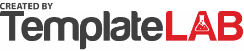 CHECKING SUMMARYYour monthly service fee was waived because you maintained an average checking balance of $ 7,500 or minimum checking balance of $ 5,000.00 or more during the statement period.DEPOSITIS AND ADDITIONSELECTRONIC WITHDRAWALSENDING BALANCE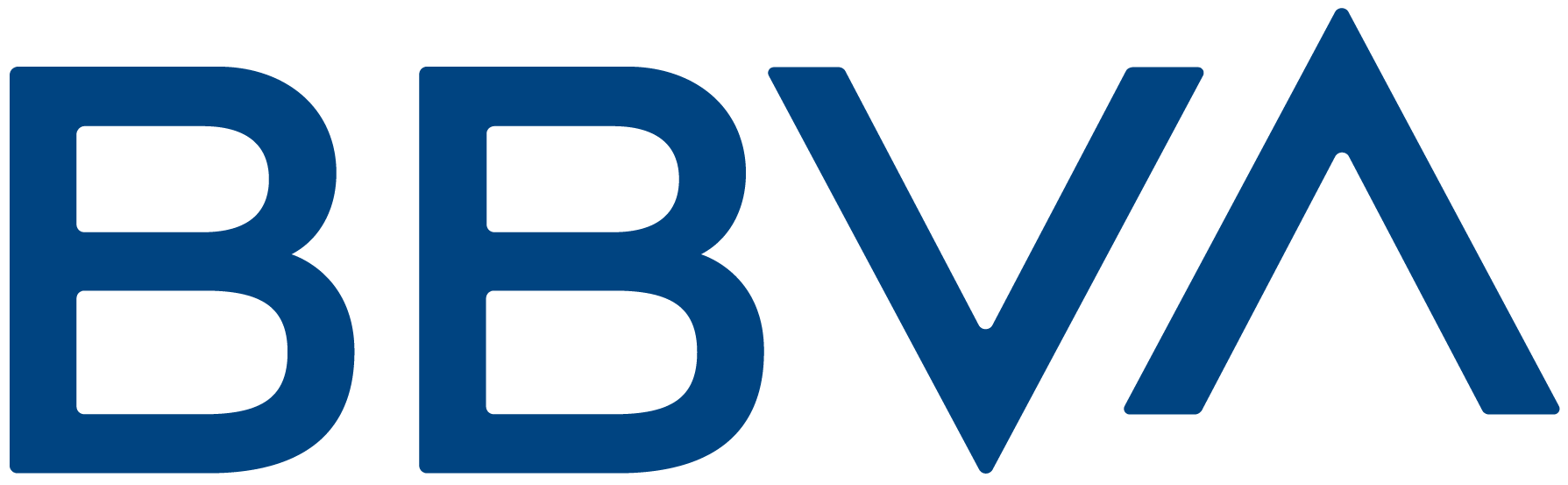 October 01, 2019, through November 30, 2019October 01, 2019, through November 30, 2019October 01, 2019, through November 30, 2019Account Number: 254100541522695254100541522695BBVA USA (formerly BBVA Compass) is a bank headquartered in Birmingham, Alabama.CUSTOMER SERVICE INFORMATIONCUSTOMER SERVICE INFORMATIONCUSTOMER SERVICE INFORMATIONBBVA USA (formerly BBVA Compass) is a bank headquartered in Birmingham, Alabama.Website:Website:www.bbva.comBBVA USA (formerly BBVA Compass) is a bank headquartered in Birmingham, Alabama.Service Center:Service Center:58212 / 5045111 / 4111 / 6211Hearing Impaired:Hearing Impaired:0810-222-0000John ChosenCalled Parvenu, Edify, Tocome, Pisa 3,Caracas, VenezuelaInternational Calls:International Calls:0803-333-0540John ChosenCalled Parvenu, Edify, Tocome, Pisa 3,Caracas, VenezuelaINSTANCESAMOUNTBeginning Balance$ 15,050.64Deposits and additions2$ 130.00Electronics withdrawals2$ 356.04Ending Balance4$ 14,824.60DATEDESCRIPTIONSAMOUNT10/12ATM Check Deposit$ 125.0010/16ATM Cash Deposit$ 5.00Total Deposits and AdditionsTotal Deposits and Additions$ 130.00DATEDESCRIPTIONSAMOUNT10/20Qwest 2514552154578 CCD ID: 5L854p4521$ 249.8410/20Qwest 2514552154578 CCD ID: 5L854p4521$ 106.20Total Electronic WithdrawalsTotal Electronic WithdrawalsTotal Electronic Withdrawals$ 356.04DATEAMOUNT10/12$ 15,154.1210/20$ 14,824.60